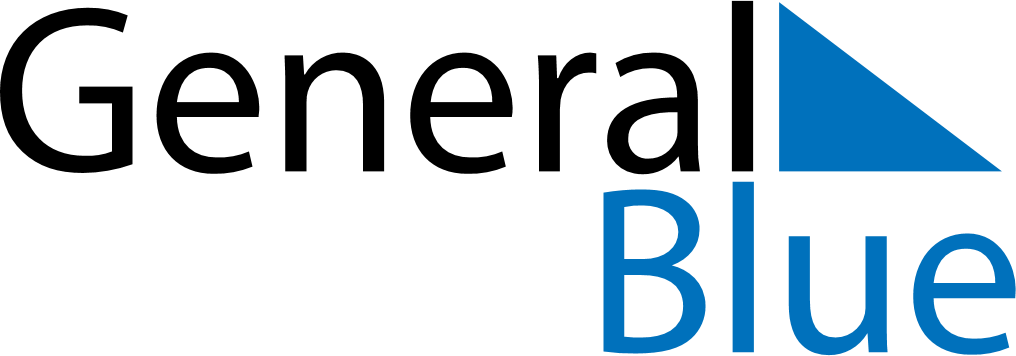 Grenada 2026 HolidaysGrenada 2026 HolidaysDATENAME OF HOLIDAYJanuary 1, 2026ThursdayNew Year’s DayFebruary 7, 2026SaturdayIndependence DayApril 3, 2026FridayGood FridayApril 5, 2026SundayEaster SundayApril 6, 2026MondayEaster MondayApril 24, 2026FridayCarriacou Maroon and String Band Music FestivalMay 1, 2026FridayLabour DayMay 24, 2026SundayPentecostMay 25, 2026MondayWhit MondayJune 4, 2026ThursdayCorpus ChristiAugust 3, 2026MondayEmancipation DayAugust 10, 2026MondayCarnival MondayAugust 11, 2026TuesdayCarnival TuesdaySeptember 1, 2026TuesdayKirani DayOctober 15, 2026ThursdayAunty Tek Spice Word FestivalOctober 25, 2026SundayThanksgiving DayDecember 4, 2026FridayCamerhogne Folk FestivalDecember 25, 2026FridayChristmas DayDecember 26, 2026SaturdayBoxing Day